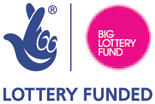 Private and ConfidentialReport completed by; H.A Rhodes, Third Sector Solutions June 2016Contents Executive summary								                      	 Page 3Section 1             Background Information and introduction			         		 Page 4Section 2 	      The Evaluation - Method and flow chart                                                   Page 5 -6Section 3 	      The Project 				                                 	            Page 7-15Section 4            Management                                          		                     		 Page 16 - 20 Section 5            SWOT Analysis			                     		                                 Page  21 - 22Section 6            Beneficiary consultation 	                               				 Page 22 - 34Executive SummarySection 1Background Information
St Oswald’s West End Centre has been in existence since 2005. Originally it was a not for profit constituted organisation operating within the voluntary sector.  Its legal status changed in 2013 when it became a Registered Charity and Company Ltd by Guarantee.The West End Centre is a purpose built modern community centre based within St Oswald’s Church. The Centre is financially independent and distinct from it. It represents a neutral space welcoming people of all or no faith.The organisation develops the capacity and skills of its members whom are  socially and economically disadvantaged living within the local community of Little Horton and the City of Bradford in such a way that they are better able to identify, and help meet their own needs and participate more fully in society.The West End Centre promotes social 'inclusion' by preventing people from becoming socially excluded, relieving the needs of those people who are socially excluded and helping them to integrate into society. This benefits the community, without distinction of sex, sexual orientation, and race or of political, religious opinions.IntroductionBig Lottery Reaching Communities Project: Open Door Community ProjectIn 2014 The West End Centre was successfully awarded a Big Lottery Reaching Communities Grant over a 3 year period. The project was called Open Door Community Project and formed a large proportion of the work delivered by The West End Centre.The Aim of the project was: To improve the quality of life of people in Little Horton and surrounding areas by engaging them in community based opportunities in order to gain skills, improve employability; and to access information enabling them to make life choices leading to better lifestyle, health and wellbeing.Outcome 1: People will be more confident in using computers leading to improved employability opportunities150 People will report improved levels confidence using computers to access information and search for jobs.150 People will feel more able to manage their job search and universal jobs match account on line150 People will report a reduction in stress and anxiety experienced as a result of unemployment and the required job search activities associated with it.Outcome 2: People will report being more empowered to make choices leading to improvements in health and well being.60 People will feel more confident in seeking information and help about physical and mental health issues60 People will report increased knowledge of common health problems.60 People will report changes in lifestyle e.g. diet, physical exercise, lower levels of stress and anxiety.Section 2The Evaluation: It is the intention of this report to provide an external evaluation of the West End Centre Reaching Communities Project. The organisation contracted Helen Rhodes from Third Sector Solutions to complete this work. Helen has 25 years of delivering services within voluntary and statutory sector organisations establishing, delivering and evaluating services to vulnerable children young people and families.  Method The evaluation will completed through evaluating the 2 areas identified below.Management and service delivery:  To understand what worked well and what didn’t. To enable the organisation to learn from any issues, barriers they faced during the project.Beneficiary consultation: To complete a consultation process with the organisations beneficiaries to find out with qualitative data what the provision has meant to them and what impact it has had on their lives.   Evaluation Process Flow ChartSection 3The project: Open Door Community ProjectJune 2014 the organisation was awarded the grant fund and started the project.  The funding enabled the organisation to employ two full time members of staff in addition to the Manager.  (The staff roles had been identified and developed in response to the analysis of challenges and needs identified during the research and bidding processThe Aim of the project was: To improve the quality of life of people in Little Horton and surrounding areas by engaging them in community based opportunities in order to gain skills, improve employability; and to access information enabling them to make life choices leading to better lifestyle, health and wellbeingThe centre does this through providing a range of learning and social opportunities to adults aged 18+. The project is open 5 days a week and delivers 4 drop in workshops around employability skills, IT workshops, 3 Functional skills groups, English for improvers, social interest groups which promote well -being and healthy eating. The organisation also offered once a week a community lunch for which they have around 20 -40 people. The organisation has an average of 179 visits /week.  The sessions provided at the centre include:Functional skills in literacy and numeracy.Basic ITC SkillsJob search support.Employability Skills.Art & Craft groupsInternet CaféLunch ClubsSewing and textile groupsHealth & Wellbeing groupsWalking groupCommunity Allotment and gardening project.Fun & Games groupThe beneficiaries accessing the provision have been referred to the centre through numerous referral organisations these include: Yorkshire Housing Probation Landmark Centre Job Centre Plus Church Creative Support Bradford Crime Reduction Initiative Age Concern Bradford District Care Trust Ridge Medical Practice Horton Park Medical Centre Wellbeing Service Interserve Walking For Health Therapist (G Evans) Telegraph and Argus Equality Together Walker House Igneus They also receive referrals word of mouth.The West End Centre has developed an excellent comprehensive process to ensure that beneficiaries receive a user lead service and that progression can be measured this process includes:Registration InductionInitial assessment Aims and objected agrees and documented in an individual’s ILP.Tutors then carry out diagnostic assessments and set up learning programmeEvaluation grids to track RAPRA.Comprehensive systems are in place to ensure that the organisation continues to deliver high quality services that meets the needs of their service users this includes completing comprehensive learning records for the beneficiaries these ensure that all learners are assessed for Learning style, Literacy, Numeracy or ICT dependent on what learning they wish to access.Individual Learning Plans are also agreed which detail:-Personal InformationAccreditation of Prior LearningWork HistoryKey / Transferable  SkillsAny additional support needsAgreed learning aim both short and long term.Records of work are used to track learner’s progression and identify any additional learning needs.The course staff also ensure that:Session Plans are developed for all courses.Review and evaluations are carried out on a continuous basis Assessments can be delivered digitally or paper based.Learners are referred to other providers / colleges where appropriate.Support is given to individuals to assess employment. Records of Attendances
Anyone visiting the centre is required to sign in and out for the purposes of recording footfall and health and safety. Each group or activity records attendance with its own register.  These also record any issues or successes and where necessary record action needed and who is responsible for it.Beneficiaries 
The beneficiaries accessing the centre have multiple barriers to engagement and are a good representation of the demographic of the local community. Break down of percentages of male /females accessing the Centre Breakdown of age groups accessing the centre Breakdown of disabled/non-disabled people accessing the centre Breakdown of beneficiaries ethnicity accessing the serviceThe West End Centre does not offered accredited courses but beneficiaries complete numerous Learn My Way courses throughout their time at the centre In addition to the identified priorities above the Centre can report that over the last two years of the Open Door Project the project has supported 27 People with multiple barriers to employment in to work. Summary of provision Section 4 Management The West End Community Centre Management Committee are made up 11 Trustees from a cross section of the community and individuals from major organizations such as Bradford Community College and The Community Mental Health team within the NHS. Board members include an experienced Business Manager and Lawyer, an ex-social worker, service users and local residents.  The board are recruited for the skills that the board requires, and they are actively involved in the project having a good understanding of service delivery and the requirements of the service users. They meet on a regular basisNew trustees are issued with a Trustee Induction Pack which includes copies of all policies & procedures.The Chair and Centre Manager completes inductions to familiarise the Trustees with the Vision and Culture of the Centre and its aims, objectives, current position and delivery.Policies and procedures are reviewed by the board annually  The West End Centre also has a Steering Group for this project; West End Community Forum which reports to the Management Committee, the group meets quarterly and ensures the centres beneficiaries and volunteers are involved in all aspects of the running and monitoring of the centre and its activities.   Staff Team The West End Centre has a small staff team which consists of the Centre Manager, Community Development and Monitoring Officer, and Functioning Skills Learning Champion. There has been a few issues for the organisation around staffing the project which has had a slight impact on service delivery. 
Initially there was an extended leave of absence of the Manager due to serious illness within 6 months of new staff taking up their posts. The organisation tried to minimise the impact this had on service delivery by putting in place a contingency plan which included members of the Management Committee taking on additional responsibilities and key volunteers supporting the centre.  The Manager was able to support staff from home during this period.The organisations recruited two functional skills Learning Champions but the 21 hour tutor resigned after 6 weeks due to child care problems.  . They also had an issue with the performance of the Functioning Skills Learning Champion who despite receiving intensive and ongoing support was unable to complete all areas identified in his job description. The management team followed the organisations policies and procedures which resulted in an agreement with both parties to end the contract. And have recently advertised two posts one to support the work delivered in the allotments and the other to deliver functional skills and have a new staff member in placeDespite the issue they have had the staff team remain positive and motivated and have managed to maintain a good level of service delivery to ensure the project was on target and achieving its outcomes.Staff training The organisation has placed great value on developing itself and its staff team to ensure they continue to develop and grow as individuals and as an organisation. One of the main areas of training that has been completed which they felt has really helped them develop their organisation strategically is a the “Bringing it all Together Training”  Level 7 that has been successfully completed by the Centre Manager and one of the organisations Trustees. The Community Development and Monitoring Officer has also completed a TEFAL Course to support those who English is not their first language.Volunteers Volunteers have been involved from the conception of the project by talking to them to find out what "they" think, want and need. 
They have been engaged in :Marketing, promoting provision, inputting information etc on the website with news on community sessions Helping to set up and prepare for groups and activities.Providing one to one support and to befriend beneficiaries.Receiving feedback from beneficiaries, The steering group which shapes the development of the project ensuring it continues to be relevant to their needs. There are two levels of volunteers within the centre key/ senior volunteers of which there are two, they have responsibilities like being a key holder, working in the kitchen area, shopping and supporting service delivery. The other volunteers support given to the organisation is dependent on their ability.Over the project we have had the organisation has had 48 active volunteers.  Of these: 13 students, from Health and Social care, Youth and Community and Education Studies courses 8 On work placement from JCP 27 beneficiaries have progressed within the centre to become volunteers for the centre (9.5% )A total of 3325 volunteer hours have been donated in the past 12 months which is an average of 75.5 hours per week which is equal to an additional 2 full time members of staff. This is not including the countless hours that have been undertaken by volunteers support beneficiaries with acts of kindness and giving the centre a helping hand when needed.The Premises The West End Centre is a purpose built modern community centre based within St Oswald’s Church. It has a main meeting room which holds up to around 60 people, a fully equipped IT suit, small office space, a kitchen area and access to the church as and when required .They also have 2 allotments locally with a Poly tunnel, raised beds and a shed.  Policies and Procedures The West End Centre has a range of good policies and procedures in place and expected for an organisation of its size these are reviewed on an annual basis by the board.In organisation has well established processes in terms of safeguarding. 
These include:Induction policyHealth & Safety PolicyConfidentiality PolicyVulnerable Adults Safeguarding PolicyDisciplinary PolicyComplaints PolicyGrievance Procedure.Working practices are in place to ensure the safeguarding of staff.  This includes:A full and extensive induction to ensure staff members are fully aware of the policies and procedures of the organisation.  They take care to make sure staff members understand their role and what is expected of them.   They have formal and informal appraisal systems to check performance, identify and address issues and any training needs.Weekly staff meetings take place which examine workloads, evaluate working practices and systems.  Changes are agreed as systems are refined and developed.  Training sessions are arranged where need is identified.Staff are able to access the manager or members of the management committee directly if the need arises.Back to work interviews are carried out and action plans put in place to support staff where needed.In terms of physical safety staff are not encouraged to work in isolation.  When necessary, volunteers work alongside staff members.Procedures are in place to protect staff from physical or verbal abuse and detailed in the complaints and disciplinary procedures.Marketing and Communications They have a Marketing and Communications Plan. With a named person responsible for marketing the Centre. They have a continuously updated website and use social media to advertise.  A centre in house style has been developed which is used when producing marketing information.
A monthly Newsletter is also produced which is available in centre, via email and is sent out via computer networks in the voluntary sector, to referral agencies and funders. Information is regularly reviewed to ensure it is accessible and uses straight forward easy understood language.  Quality, Monitoring and EvaluationOutputs and Outcomes are identified gridded up and monitored against for all contracts and grants.
Staff and committee members are aware of outcomes and outputs on an ongoing basis
They have a data protection and a security policy which has recently been reviewed and upgraded, covers  and a range of systems for the identification, collection and analysis of both hard and soft outcomes.
Staff and volunteers are involved in the evaluation and monitoring of provision.
Regular detailed reports are produced for funders in line with their requirements.
Tutor observations are carried out by relevant experienced and qualified staff /trustees.
Detailed registration documents have been designed to collect relevant data.
ILPs /PDP have been developed.
RAPRA systems are been developed.
The staff team has developed new methods of monitoring, evaluating and evidencing outcomes.  They have a system that is very comprehensive and works well for the Open door Community Project.  They continue to develop in this area and are currently looking at a way of measuring the projects Impact across the whole organisation.  Financial An electronic accounting system (Quick Books) which enables them to track multiple classes of spending associated with different contracts.  This produces accurate customised reports and aids budget forecasting.  Other issues In February 2015 the organisation had a break in and they had all the laptops stolen from the building, This caused a lot of upset for the staff team, volunteers and beneficiaries , but despite this they managed to sort things out and get the centre back  up and running within a day and the insurance company replaced all items stolen.   Section 5 : SWOT analysis Areas identified for development One of the limitations of the centre is the physical space available and its limits regarding capacity.  This has been addressed to date by using a range of methods of delivery i.e. small groups, drop in sessions, workshop delivery.  They have also expanded their capacity by developing a community allotment.  If the organisation wants to expand further they would need to look at moving to a larger premises or taking on another building ( through Community Assets transfer) Or an alternative would be to look at outreach delivery or hub and spoke delivery.Section 6 : Beneficiary Consultation – Event Section 6: Beneficiary Consultation  To ensure that The West End Centre is delivering a service that meets the needs of its service users and also to ensure that that service is having a positive influence on their lives. A consultation event was held on the 12th May   at the West End Community Centre Services users accessing the service where invited, initially we hoped for 10 – 12 beneficiaries would attend. But we had a incredible turn out with over 50 people joining us for the session. We tried to make the session as interactive and enjoyable as possible to ensure the people involved felt comfortable and relaxed. The session was started with an introduction to the day and what we hoped to achieve and what we required from them i.e. their honest opinion on the Centre and the service that have received through it.And icebreaking game of human bingo which got everyone talking with each other and created a fun environment, which everyone enjoyed. The large group was then split into smaller groups of 10 and each table had a facilitator that read the questions and helped draw out the answers. People were asked again to be honest with their view to help the organisation improve and be better for the future.A series of questions were asked to firstly but the West End Centre into geographical context and then into personal context for them and their lives. Then asking what they centre has meant to them and their lives. Then moving on to what they thought the Centre does well and what could be done better. Finishing with how they would like the centre to develop and grow.  The responses below are in the words of the beneficiaries themselves.  The questions and the answers provided by the beneficiaries Question 1Describe how your area of Bradford feels for you?Health of people is very badIt's an area of poor health poor mental health and obesity.Waiting lists are too long and it's difficult to get an appointment at the Doctors There isn't any jobs in Bradford why always Leeds not Bradford.It's ok it has its problems, there is a high rate of burglary, I have been burgled 12 times in 24 years. Majority of us around the table feel the GP service is poor as you have to wait 4 weeks for an appointmentIt's like getting gold getting an appointmentI won't go out at night as lads hang around taking drugsOften see people passing drugs over Graham has to go around picking needles upWon't go out with the dog after 5 as there is too many gangsIf we go out we need to get a taxi there are gangs walking around in groups and I don't feel safe.Frightened to go out at night.Rubbishy job prospects even need qualifications to get a job as a cleanerNo chances for people with disabilities - don’t look at what people can do Dare not go out because of gangs of young people taking drugs and calling out rude remarks- the police don't want to know.The area is well served by public transportThere are no job prospects in the areaThere is a reasonable shopping area e.g. post office and butchers.The west end centre is the best thing in the area There is too many fast food places and too much litter which means there a lots of rats.There is lack of social facilities for older people, pubs and clubs have closed down.The green area have been taken over by youths.There is a local Muslim school that is very helpful to the community- cleaning snow and clearing rubbish.Question 2 What do you desire for yourself? To feel safe in my own home and to have a good network of friends, The ability to learn more.To get a jobDeliver more courses.More streetlights and CCTVMore community centres and community spiritNo more than 24 hour wait for a GP appointmentTo get the perfect job looking after people.Pay off all my debts and to help family and friendsStay in the community in my old age.A good set of friendsA jobMoney to enjoy lifeMore greener placesTo feel safe and to get somewhere for kids to play as there is no play areasSomewhere to go in an evening and feel safe Bingo and karaoke nightsThe west end centre to be permanentMore green safe places to enjoyTo do better in lifeTo be more neighbourly To have better healthQuestion 3
What are your desires for your community?
For it to be a place people want to live.To continue to have a thriving community centrePlaces to go - I am sick of going to bed at 4pm Better  access to nhs dentists To be a nicer place to liveTo have a better sense of communityBusses that are on time and regularCommunity support network for advice and chitchatFor it to be a safer place to live.Question 4 What has been the best bit for you about coming here to the West End Centre?Teachers who understand Free access to the Internet.Having something to doThe walking groupsThe allotment and being outsideBecoming more healthyQuizzesSingingThere is something for everyone  no one is turned awayMeeting people The staff are pleasant and friendlyMore greener spacesMore younger people helping older peopleBetter integration between all sectors of the community and encouraged to do so by the local government.More places to go on an eveningMeeting peopleTrying something newGetting good advice and help.Improved communication skillsTraining confidence with the men only cooking groupIt has improved my ITDay tripsFriendshipI have had a new lease of life and now have companyThe place has a friendly feel and it lifts your spirits.Learning computers has given me confidenceIt has given me a new lease of life.I am so glad it's taken offI just like comingComing here is like having a big extended familyTwelve months ago I didn't know anyone now it's like i have a family.I had just lost my husband and I was really down when I first came to the centre Someone told me about the centre at the bus stop and I am pleased they did.Question 5 How do you think you would feel if The West End Centre could not deliver services?I would be lost DeprivedCollapsedMortifiedSad- it’s the only place I know that does what you doThere would be no communityIsolatedIt would increase the impact on social careYoung people wouldn't gain qualifications and mix with older peoplePeople would not be able to learn computer basics and there would be no job search for people without qualifications.Very upset and sad Not goodDevastatedWorriedUpsetStressedWithdrawnI would lose all social contactBoardedFriendlessNo way of accessing or applying for jobsDepressed I would lose my self esteemI would have nowhere to go and meet peopleLonely and stuck indoorsI first came here after a serious accident and it has helped me to feel less isolatedFuming all we would have is day time telly! We would do our best to raise funds to keep it going.Really sad if it was not for this place all we could look forward to is day time telly ...... That would drive you crackers!
Question 6What do you feel the West End Centre does well?Good teachersSupport people wellGood listenersServing the local community,Diversity.Good foodBeing openHelp with cooking.Sewing , arts and craftsComputer skillsHelp with paying billsProviding an ongoing linkYou cheer everyone up You make people feel welcomeHelp you meet people and learn about different culturesITDifferent activities every dayInteraction - help out where possibleTeaching other people skillsEquality and diversity Helping people with formsThe IT gets in youth from local estates and is a stepping stone for diversityThe community spiritStepping stone first step to other thingsMake friends help us socialise.Makes us feel like we have known each other for years.Question 7What do you think we could do better?The computers could be used for English and maths coursesThe centre could be open a couple of days more Full time tutorsMore paid staffDoing alright as it isSomeone who can speak different languages Not a lotBingoEvening provisionAffordable day trips like in the old daysA community bus.Events for children in the holidaysA crècheQuestion 8
What would you like to be different?Full time day activitiesIf things need to change then we would like them to be done quickly. Making the centre biggerMaking a window in the IT roomOpen on evenings and weekendsEvening bingo Day tripsThe centre to be bigger To have more funds for more projectsQuestion 9
If you told a friend about the difference coming here has made to you what would you say?I was given access to the InternetI was able to meet new people and  it helped me to beat depressionIt helped me to get out of the houseYou want to try it they have different groups and the staff are pleasant.I would tell them to get down to that centreThat you would meet friends and get helpThat going there will remove border and lonelinessI would tell them that it's a nice atmosphereAnd that they would learn stuffIt will give you a new lease of life It got me on the right trackIt gives you confidence and computer skillsIt got me out of the house - out of my shell Going to the centre gives me something to look forward toIt will help you learn new skillsIt's stimulating and stops isolation.It got me on the right trackBrings out your confidenceThought me how to use computers a blessing.It got me out of the house as before I never went out at all.It really bought me out of my shell and built my confidence - now I feel I can go out and about and read a bit - like getting on the right bus, I feel very proud of myself.I love learning new skills in a friendly environmentAll very good people and we are learning from each otherIt gives me something to get out of bed for.Question 9
What do you think would be important about any future provision the West End Centre may provide?That we have a suggestion boxDelivers the same criteria in a different wayIf it isn't broken don't fix it.Keep it the same but extend it or introduce new projects such as educational visits sand outdoor visits.That its sustainable, affordable but enough to cover costs.To let people know in advance what's going on.Question 10
What do you think The West End Centre could be doing that we are not doing now?Evening groupsTrips out Canal TripsWe need to have more resources for coping with people who cannot speak English.A bigger centre - more computer and more staffA pool tableEasier accessibility for people with disabilitiesHave a water cooler and a minibusAn evening social groupPut up more notices about what's going on.WoodworkingMore competitions ( photography)Grow more and do veg boxesQuestion 11
Do you feel the West End Centre should be reaching other groups in the community?All community groups should mix together and link the churches together in Little Horton.Encourage people from different backgrounds for more integrationAlready have got a good mixPut on more open days Question 12
The beneficiaries where each given a “post it” note to write on any comment they would like to make – Those with issues around writing where supported by other members of the group. Comments made:Being here has given me a new start in life , I have made new friends and it has got me out of my depressionNo other comments other than Keep it going!  It’s a very good centre for treating people equally with respect - I have had a very enjoyable time today. It's good that people from different backgrounds can come together and talk about their beliefs and traditions.The staff and volunteers are good not a bad word to say about them The staff are Gobby but in a good way.I feel that the staff need to open their eyes as to what is going on with the government I.e. People who are physically and mentally disabled being pulled in and questionedI would like feedback from the staff with regards to this evaluationI would like us to develop a stress group. I love it and really enjoy comingIt’s been a good day today and I have enjoyed all the talkIt’s a friendly place and it brings the community togetherCould the library move into the church?How lovely the group is and I have made lots of friendsThank you all from all of us -Thank you Coming here has helped my transition to BradfordIt’s a most needed centre - I would not be where I am today if it was not for The West End CentreThey are great for making you feel welcome and very friendly and help you to learn new skills. This centre is first class for everything and everyone. I think the centre is the friendliest place I have ever been , everyone is so kind and helpful - A really lovely place Number%Male10756%Female8444%191100%Age Number%0-242613.61%25-6414173.82%65+2412.57%191100%DisabilityNumber%Disabled8947%Not Disabled10253%191100%Number%Eng/Sco11359.2%Irish10.5%Gypsy10.5%AOWB10.5%Mixed10.5%Indian31.6%Pakistani4222.0%Bangladesh31.6%Chinese10.5%AOAB73.7%African52.6%Caribbean63.1%AOBAC21.0%Arab10.5%Other42.1%191100.0%Learners Registered from the start of the project to  June 2016
Total number of learners registered 167
Total courses completed to date 212Learners Registered from the start of the project to  June 2016
Total number of learners registered 167
Total courses completed to date 212Learners Registered from the start of the project to  June 2016
Total number of learners registered 167
Total courses completed to date 212Learners Registered from the start of the project to  June 2016
Total number of learners registered 167
Total courses completed to date 212LearningCompletesLearningCompletesInternet safety24Look after the pennies - online2Jobs and skills27Make money work24Keeping in touch with family19Online Banking24Making the most of your computer22Public services - the basics50Managing money23Shopping online26Online Basics48Skills and careers online27Online Plus22Smart Internet2Skills for job applications23Socialising online20Starting Online32Staying healthy with NHS Choices48Staying healthy47Staying safe online26Any Course212Understanding public services24Creating documents28Universal Credit2GP services online49Using a computer34LearningCompletesLearningCompletesHow to - Universal Job Match3Using a keyboard45Job hunting online30Socialising online20Jobs and interviews30Staying healthy with NHS Choices48Keeping your information safe8Staying safe online26Understanding public services24Using a mouse38Universal Credit2Using a touch screen1Using a computer34Using email68Using a keyboard45Using Facebook26Using online forms32Using photos26Using online searches51Using the internet35Using photos26Using the Internet safely56Using online forms32Using photos26Open Door Community Project year two  outcome record  Dated 31/5 /2016Open Door Community Project year two  outcome record  Dated 31/5 /2016Outcome 1Year 1Year  2Year 3To dateTargetPeople will be more confident in using computers leading to improved employability opportunities.KPI 1.1People will report improved levels of confidence in using computers to access information and search for jobs5867125150KPI 1.2People will feel more able to manage there job search and universal jobs match account online6957126150KPI 1.3People will report a reduction in stress and anxiety experienced as a result of unemployment and the required job search activities associated it385088150Outcome 2Year 1Year  2Year 3To dateTargetPeople will report being more empowered to make choices leading to improvements in health and well being.KPI 2.160 people will feel more confident in seeking information and help about physical and mental health issues25446960KPI 2.260 people will report increased knowledge of common health problems37427960KPI 2.360 people will report changes in lifestyle such as diet, physical exercise, lower levels of stress and anxiety585211060Strengths WeaknessesStaff Team: Good, loyal, proactive, flexible, Highly qualified manager .Good reputation across stakeholders for delivering high quality services that meet the bridge the gap in current provision and met the need of an ever changing community.  Well established and respected.Cater for those not catered for.Small and friendlyHonest - don’t give people false hopeAbility to be reactive as well as proactiveNot dependent on council budgetGood partnerships with external organisationsQuality and commitment of volunteersBeneficiary centred approachProvide added value to beneficiaries ie pastoral care/IAG in a way that they value Good high quality service provision. Good integration with minority communities A good catering resource.A good location that is easily accessible. Provide an environment in which people feel safeClear Marketing PlanDependence on key members of staff Reliance on the Centre Manager to Identify and bid for fundingLack of succession planning is an issue going forwardCapacity to income generateNo quality kite markLack of staff holiday/sickness coverUpdating of social media over dependent on one member of staff.OpportunitiesThreats Piloting new provision in order to meet additional needs in the community.Identifying additional needs.Exploring alternative methods of delivery, i.e. hub and spoke, partnership work etc.Working with others in the sector to address issues and shape local delivery plan.Increase Centres profile in the community and further develop Centres footprint.Further development of an outreach project within the community Development of work with GP’ Surgeries and CCG’s , Practice championsLook at community asset transfer across Bradford for another or and additional venueBuilding capacity to expand serviceOver stretching capacity reducing quality and impact.Trying to meet the needs of everyone and losing focus on current contracts.Loss of referral sources as organisations disappear or reduce provision.Constitutional drift, forgetting our aims and objectives.Increased competition for fundingLoss of autonomy and identity.